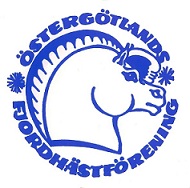 Välkommen på ÖFF´s hoppdag i VrångsjöLördag den 6 maj med första start 10.00
Juniorryttare ska bära säkerhetsväst. Häst ska ledas i träns vid all hantering. Klädsel hel och ren med godkänd hjälm och ridskor/stövlar.Klass 1	Pay and jump bombana, 30 cm, 40 cm, 50 cm, 60 cm, 70 cm, 80 cm, 90 cm,   100 cmKlass 2	70 och 80 cm bed A:0/A:0Klass 3	80 eller 90 cm bed A:0/A:0Kostnad 100 kr för första start, följade start 50 kr.TidsprogramObservera att vi rider pay and jump bombana upp till 70 cm först. Pay and jump 80 och 90rids i samband med klass 2 och 3, 100 cm sist.Startanmälan och betalning i Cafeterian innan din första start.Anmälan senast den 30e april till Marie-Louise CederbladI första hand via mail: info@stuteriunik.se, i 2a hand SMS: 0705249670Efteranmälan i mån av platsAnge häst, ryttare och klass i anmälan samt kontakt information.Jag bekräftar mail och sms när jag läst dem.Avanmälan senast den 4 maj till Marie-Louise via SMSAllt deltagande sker på egen riskVälkommen till Vrångsjö som ligger i KvarseboVägbeskrivning fås vid anmälan